PSUK NETBALL SECTIONKNOCKOUT CUP FINALSPLATE FINALSWednesday 19th June 2019Nottingham Trent University The knockout and Plate finals were held at Nottingham Trent University Lee Westwood Sports Centre at Clifton in Nottingham on Wednesday 19th June.Both matches were highly contested. A great showcase for Netball.However, the Knockout final went into extra time and the teams could not be separated until the dying seconds with Lancashire Police getting win by one goal.KNOCKOUT FINAL Lancs 50 - Metropolitan 49WINNERS      LANCASHIRE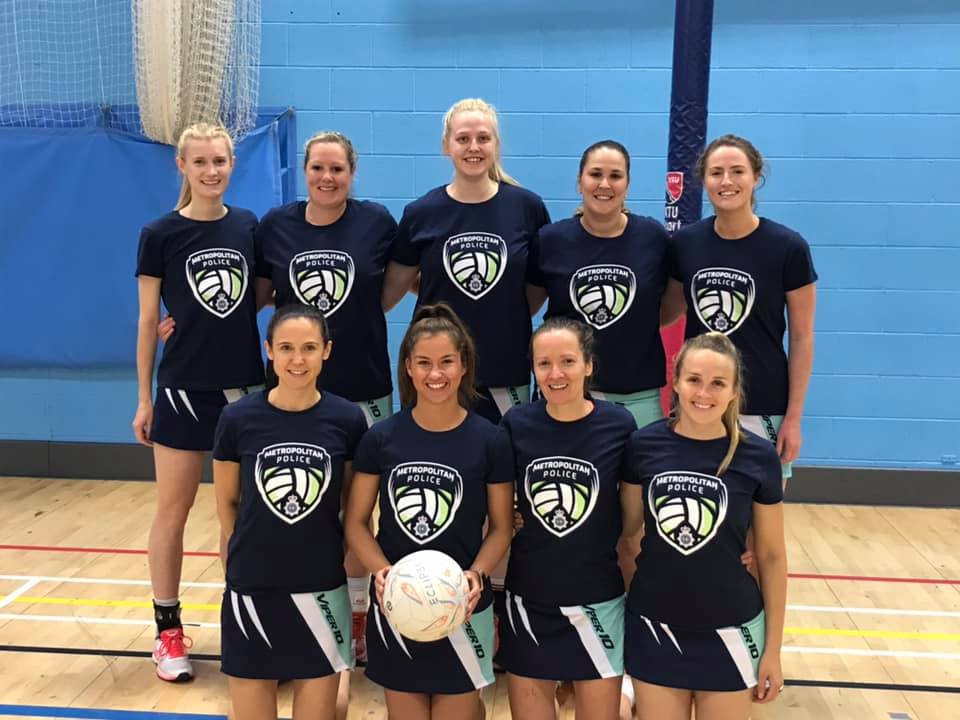 RUNNERS UP   METROPOLITANPLATE FINAL Cambridgeshire 49 – Cheshire 41WINNERS   CAMBRIDGESHIRE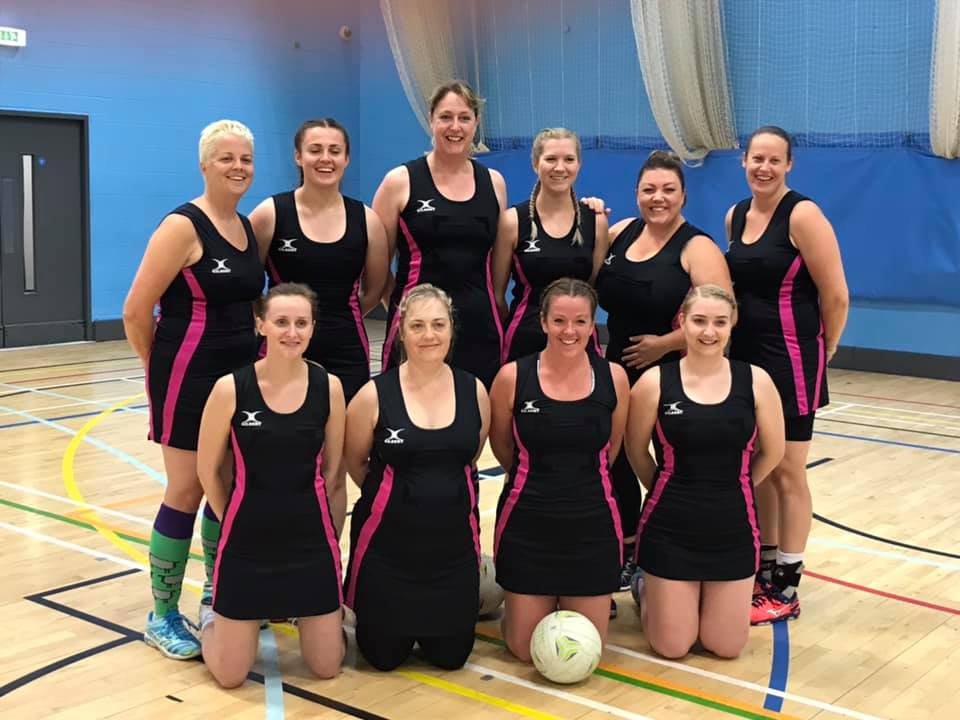 RUNNERS UP   CHESHIRE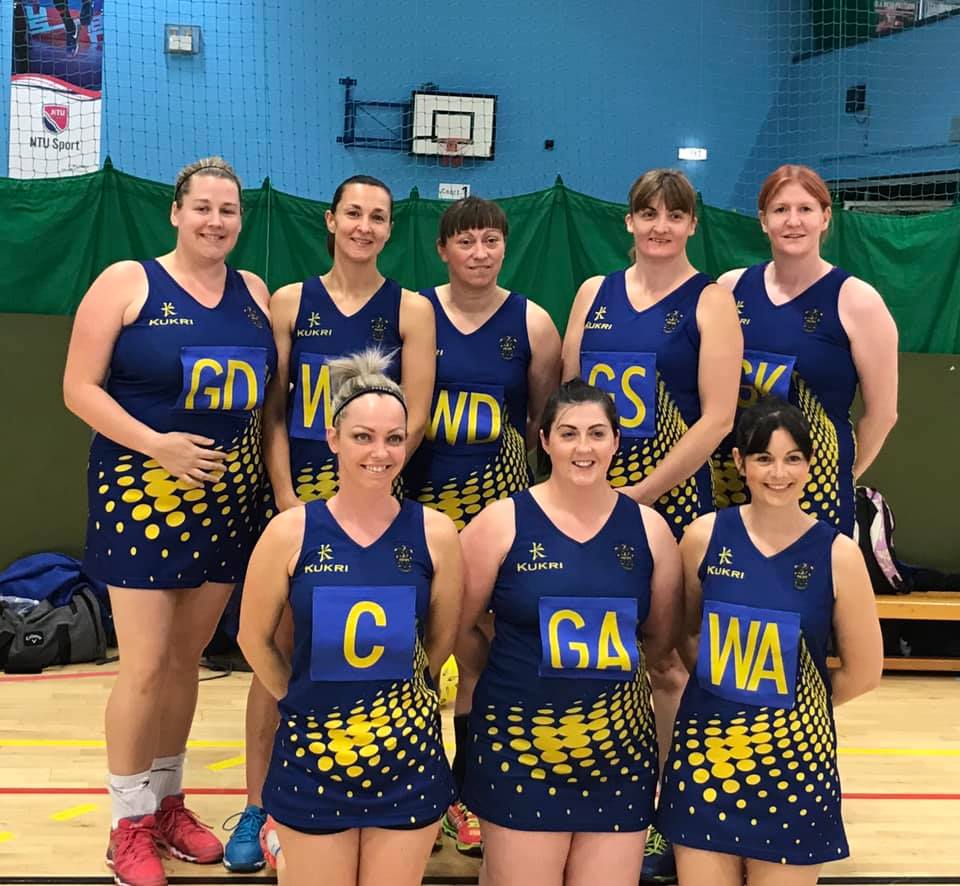 